Name: 1: ______________________ 	Name 2: ___________________________    Name 3: ___________________________	Name 4:______________________Tweeting Themes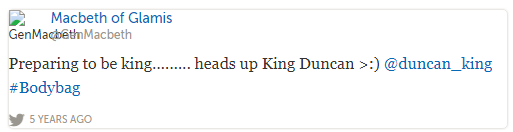 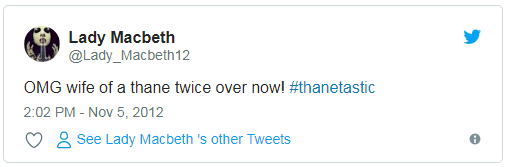 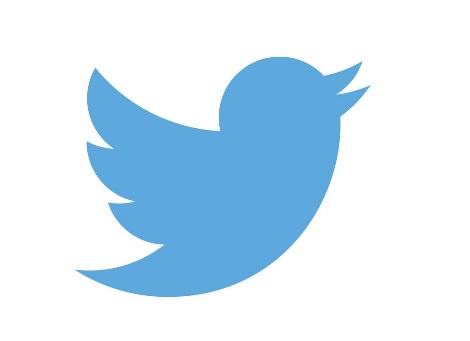 Theme Chosen: Colloquial Translation of Theme:Summary of event which reflects the theme:Supporting Lines/Dialogue (Must give two, speaker and lines!)